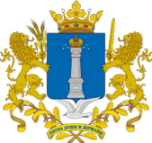 АГЕНТСТВО ЗАПИСИ АКТОВ ГРАЖДАНСКОГО СОСТОЯНИЯ  УЛЬЯНОВСКОЙ  ОБЛАСТИП Р И К А З_________________ 2022 г.							             № ____г. УльяновскО внесении изменений в Положение
о порядке выплаты ежемесячной надбавки к должностному окладу
за особые условия государственной гражданской службы, премий
за выполнение особо важных и сложных заданий, материальной помощи
и единовременного поощрения государственным гражданским служащим Агентства записи актов гражданского состояния Ульяновской областиВ соответствии с пунктом 2 указа Губернатора Ульяновской области
от 21.07.2022 № 85 «О внесении изменений в отдельные нормативные правовые акты Губернатора Ульяновской области и о признании утратившими силу отдельных положений нормативного правового акта Губернатора Ульяновской области" п р и к а з ы в а ю:Внести в Положение о порядке выплаты ежемесячной надбавки
к должностному окладу за особые условия государственной гражданской службы, премий за выполнение особо важных и сложных заданий, материальной помощи и единовременного поощрения государственным гражданским служащим Агентства записи актов гражданского состояния Ульяновской области, утверждённый приказом Агентства записи актов гражданского состояния Ульяновской области от 11.03.2019 № 3
«Об утверждении Положения о порядке выплаты ежемесячной надбавки
к должностному окладу за особые условия государственной гражданской службы, премий за выполнение особо важных и сложных заданий, материальной помощи и единовременного поощрения государственным гражданским служащим Агентства записи актов гражданского состояния Ульяновской области» прилагаемые изменения.Настоящий приказ вступает на следующий день после дня 
его официального опубликования.Руководитель Агентства 						            Ж.Г.НазароваПРИЛОЖЕНИЕк приказу Агентстваот ____________ № ____Изменения, вносимые в Положение
о порядке выплаты ежемесячной надбавки к должностному окладу
за особые условия государственной гражданской службы, премий
за выполнение особо важных и сложных заданий, материальной помощи
и единовременного поощрения государственным гражданским служащим Агентства записи актов гражданского состояния Ульяновской областиРаздел 4 изложить в следующей редакции:4.1. Гражданскому служащему выплачивается единовременное поощрение:а) за безупречную и эффективную гражданскую службу в случаях:присвоения звания «Почётный работник государственных
и муниципальных органов в Ульяновской области» - в размере 5000 рублей;награждения почётным знаком Губернатора Ульяновской области
«За безупречную службу» - в размере 3000 рублей;объявления благодарности Губернатора Ульяновской области
и награждения ценным подарком Губернатора Ульяновской области - в размере 2000 рублей;б) в случае уведомления гражданским служащим (руководителем) Губернатора Ульяновской области о подтвердившихся в установленном порядке фактах обращения с целью склонения его к совершению коррупционных правонарушений - в размере 3000 рублей.4.3. Единовременное поощрение в размере двух окладов месячного денежного содержания выплачивается гражданскому служащему
по результатам осуществления профессиональной служебной деятельности
за квартал, полугодие, год, в том числе с учётом результатов оценки эффективности профессиональной служебной деятельности, проводимой
в порядке, установленном нормативным правовым актом Губернатора Ульяновской области, а также за безупречную и эффективную гражданскую службу.4.4. В связи с праздничными датами гражданским служащим выплачивается единовременное поощрение в размере, не превышающем
их месячного денежного содержания.4.5. Выплата единовременного поощрения осуществляется в пределах образовавшейся экономии средств, предусмотренных в фонде оплаты труда гражданских служащих Агентства и на основании распоряжения Агентства.Гражданскому служащему, вновь поступившему на гражданскую службу и исполнявшему свои должностные обязанности неполный учётный период (квартал, полугодие, год), размер единовременного поощрения, предусмотренного пунктом 4.3. настоящего раздела, рассчитывается
за фактически выслуженное время.4.6. Лишение гражданского служащего единовременного поощрения, предусмотренного пунктом 4.3. настоящего раздела, или снижение его размера производится:а) за неисполнение или ненадлежащее исполнение гражданским служащим принятых им на себя обязанностей и обязательств, предусмотренных законодательством Российской Федерации;б) за неисполнение или ненадлежащее исполнение гражданским служащим требований Конституции Российской Федерации, федеральных конституционных законов, федеральных законов, иных нормативных правовых актов Российской Федерации, Устава Ульяновской области, законов Ульяновской области и иных нормативных правовых актов Ульяновской области при исполнении должностных обязанностей;в) за неисполнение или ненадлежащее исполнение гражданским служащим поручений соответствующих руководителей.»._______________